Муниципальное автономное дошкольное образовательное учреждениег. Нижневартовска детский сад №15 «Солнышко»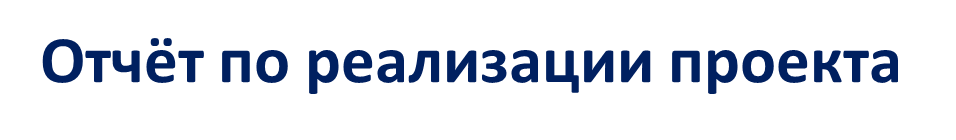 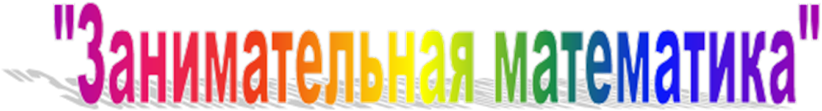 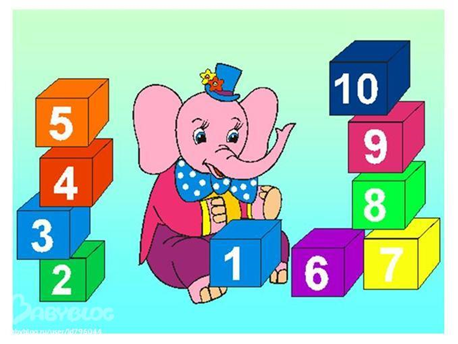 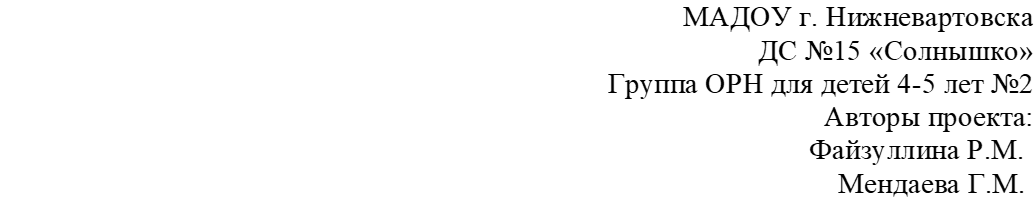 Слайд №2«Математика в России должна стать передовой и привлекательной областью знания и деятельности, получение математических знаний – осознанным и внутренне мотивированным процессом», - так гласит Концепция. В рамках Концепции развития математического образования в Российской Федерации тема «Формирование элементарных математических представлений у детей дошкольного возраста» становится очень важной и актуальной. Целью Концепции является выведение российского математического образования на лидирующие позиции в мире. Исходя, из этого сформированы ориентиры и требования к обновлению содержания дошкольного образования в частности к познавательному развитию (развитию элементарных математических представлений) дошкольников, с целью воспитания человека стремящегося творчески подходить к решению различных жизненных ситуаций.Слайд №3Миссия проекта это - смысл существования математической группы, с позиции удовлетворения потребностей всех участников образовательного процесса Обусловлена актуальность социальной потребностью в повышении качества обучения, воспитания и развития детей дошкольного возраста, т.е. удовлетворения потребностей всех участников образовательного процесса. Для решения этой вопроса стало создание проекта «Занимательная математика», который направлен на повышение интереса к математике посредством использования ИКТ и игровых технологий.  Слайд №4Использование ИКТ в игровой форме вызывает у детей огромный интерес, так как это отвечает основному виду деятельности дошкольника — игре.Педагог должен знать, что периодическое использование ИКТ, а именно: дозированное педагогом использование развивающих игр способствует развитию у детей волевых качеств, приучает к «полезным» играм. Дети, знакомые с развивающими играми, предпочитают их «стрелялкам» и «бродилкам». Интерактивная доска позволяет ребенку как бы увидеть себя со стороны, наблюдать за действиями партнеров по игре. Учеными отмечается развивающая роль компьютерно - игрового комплекса в детском саду в работе с детьми, начиная с пяти лет. Перед педагогами-дошкольниками стоит задача стать для ребенка проводником в мир новых технологий. Если разложить миссию нашей группы, то можно выделить несколько направлений:- совместная деятельность с детьми в рамках проекта- взаимодействие с родителями- предметно развивающая средаСлайд №5Одно из направлений миссии: совместная деятельность с детьми в рамках проекта:Было запланировано 36 занятий, проведено 35 - по авторской методике Л.Н. Коротовских «Планы-конспекты занятий по развитию математических представлений у детей дошкольного возраста». Для работы с детьми используем, как самостоятельно созданные презентации, так и используем ряд сайтов, где выкладываются качественные, профессионально выполненные детские презентации. Презентации разработаны не ко всем занятиям; образование числа 6, 7, 8, 9, 10, «Части суток», «Сколько», «Расставь фигуры по возрастанию». Применение ИКТ в сочетании с традиционными играми и обучением помогают добиться поставленных целей (систематизировать усвоенные знания и сформировывает у детей дополнительную мотивацию к обучению).Слайд № 6. Диагностика (диаграмма)Для того, чтобы выявить сформированность элементарных математических представлений у детей и спланировать дальнейшую работу, мы провели диагностику. В обследовании участвовало 25 человек. Результаты обследования показали: на высоком уровне на начало года (сентябрь) 8%- 2 ребёнка, на среднем уровне – 64 % (16 детей), на низком уровне – 24% (6 детей). На коней года (март) на высоком уровне – 24 % (6 детей), на среднем уровне – 72% (18 детей).  Слайд № 7,8,9.Эти показатели были достигнуты за счёт решения поставленных задач в рамках проекта.1.Формирование представлений про числа и цифры.Это было достигнуто благодаря презентациям «Образование числа 6,7,8,9,10», «Порядковый счёт на основе сказки «Репка», «Сосчитай». В самостоятельной деятельности, используя в игре лего-поезд, набор «Цифры и мозаика» выкладывают числовой ряд, цифры. Применив презентацию «Найди соседей цифр», половина детей справляются с этим заданием. Также для достижения этой задачи в рамках проекта лепили цифры.Слайд № 10.2.Формирование представлений о множестве. Научились сравнивать группы предметов по количеству (больше, меньше, поровну). При использовании презентаций «Образование числа 6,7,8,9,10»; игрового набора «Весы», «Геометрические формы в перспективе».3.Ориентация во времени. При использовании презентации «Части суток», дети усвоили понятия: части суток - утро, день, вечер, ночь.Слайд № 11.4.Формирование пространственных представлений. Для формирование пространственных представлений используем игру  «Геометрические формы в перспективе», создана презентация «Угадай где находится фигура»Слайд № 12.5.Геометрические фигуры. Применяя презентацию «Игровое упражнение по ФЭМП на тему:«Какой формы предмет?»», развивающие игры из программы «Волшебная поляна», игр «Геометрические формы в перспективе», «Грузовик», мировые головоломки, Формидо, где дети не только распознают геометрические фигуры, группируют по цвету, форме, размеру, но и конструируют из геометрических фигур.Проект позволил детям расширить математические знания о геометрических фигурах, цифрах, о времени, о пространственных отношениях, сформирован устойчивый познавательный интерес посредством использования ИКТ в совместной деятельности, умеют переносить усвоенный опыт в новые ситуации.Слайд 13,14 (фото дипломов)Проект был представлен на педагогическом совете №1. Результатом работы в рамках проекта стало участие педагогов и воспитанников в различных викторинах и олимпиадах на различном уровне: Воспитанники: на международном уровне – 1 – 1 место	на всероссийском уровне – 2 лауреата 1 степени, 1 лауреат 2 степени и одно 1 место	на региональном уровне – 3 – первых места, 2 – вторых места.Участие педагогов проект опубликован в сборнике «Педагогическая теория и практика: актуальные идеи и успешный опыт в условиях модернизации российского образования», проект занял 2 место в международном творческом фестивале методических разработок «Профи педагог», конспект викторины занял 1 место во всероссийском конкурсе, конспект занятия 1 место в международном конкурсе, опубликована статья «Особенности организации уголков занимательной математики с детьми 4-7 лет в ДОУ», «Организация игр с использованием математического материала с детьми дошкольного возраста в условиях семьи». Слайд № 15 (фото с КВН)Для ребёнка-дошкольника основной путь развития - эмпирическое обобщение, т. е. обобщение своего собственного чувственного опыта. Для дошкольника содержание должно быть чувственно воспринимаемо, поэтому в работе с дошкольниками так важно применение занимательного материала (стихи, сказки, задания на развитие логического мышления, математический праздник – развлечения, КВН). В рамках проекта проведен КВН с параллельной группой.Дети очень активны в восприятии задач-шуток, занимательных вопросов и поэтому в работе используем различный занимательный материал: подобраны сказки про геометрические фигуры, математические загадки, стихи, считалки, физминутки. Они интересны по содержанию, отличаются необычностью. Они настойчиво ищут ход решения, который ведёт к результату.Слайд № 16 (фото с родительского собрания)Взаимодействие с родителями – следующее направление в нашей работе по созданию математической группы, с позиции удовлетворения потребностей всех участников образовательного процесса Основной задачей этого направления работы с семьей является: повышение компетентности родителей в вопросах по развитию интеллектуальных возможностей ребенка.Эта работа с родителями реализуются через консультации, беседы, родительские собрания. Консультация для родителей «Играем вместе с мамой», «Применение ИКТ в дошкольных учреждениях», Проведение родительского собрания, где родители были ознакомлены с проектом «Занимательная математика», фрагменты развивающих игр, презентаций с применением ИКТ в совместной деятельности.Слайд №17 (фото)Следующее направление миссии: Предметно развивающая средаВ математическом центре размещен разнообразный занимательный материал с тем, чтобы каждый из детей смог выбрать для себя игру по интересам. Дошкольным учреждением установлена программа «Сова», «Волшебная поляна», приобретен познавательный материал по математике: игровой набор «Королевство чисел», лего-поезд, «Цифры и мозаика», «Геометрические формы в перспективе», «Учим цифры и цвета», «Тико-конструктор», бизиборды «Идем в школу со смешариками», «Вокруг света», «Геометрические фигуры в зеркале», «Весы», «Пальчики», «Формидо»,  «Уникуб» Никитина, логико-математические игры: «Колумбово яйцо», «Танграм», «Мировые головоломки» и т.д. Слайд № 19Использование мультимедийных пособий в совместной деятельности в сочетании с традиционными играми и обучением позволяет повысить у детей мотивацию к обучению, делает занятия интересными и увлекательными и помогает лучшему усвоению детьми программного материала.Таким образом, исходя из направлений, характеризующих миссию, можно с уверенностью сказать, что математическая группа направлена на удовлетворения потребностей всех участников образовательного процессаПроведённая нами работа позволила нам доказать, что при грамотном использовании технических средств, при правильной организации образовательного процесса компьютерные технологии для дошкольников могут широко использоваться на практике.  Слайд №18  Думаем, что на достигнутом мы не остановимся. С приобретением новый современных пособий, игр, мы планируем продолжить изучение математики по игровому набору «Королевство чисел», где родители на собрании были ознакомлены с приобретением такой игры. Это интересно, креативно, современно. Изучение математики играет системообразующую роль в образовании, развивая познавательные способности человека, в том числе к логическому мышлению. Качественное математическое образование необходимо каждому для его успешной жизни в современном обществе.Слайд № 19Продукт проекта:- лепка цифр из пластилина- создание папки «Сказки про геометрические фигуры, математические загадки, стихи, считалки» - с помощью родителей.- создание «Математической видеотеки» - коллекции презентаций.